Конспект интегрированной непосредственно образовательной деятельности (по ФГОС)в подготовительной к школе группеГрафический диктант – рисование по клеточкамЦель: развитие ориентации на листе бумаги в клетку (активизация пространственных представления: вверх, вниз, вправо, влево.);Материалы:иллюстрация зайца, одиннадцать вырезанных цветов из цветной бумаги (примерно 3см на 3см), пустой листок А 4, листок в клеточку.Ход занятияI. Организационный момент.Тебе интересно, что мы сегодня будем делать? Это секрет, но чтобы его узнать, нужно отгадать загадку.Кто любит морковкуИ прыгает ловко,Портит в огороде грядки,Удирает без оглядки.(Заяц)- Правильно, это заяц.II.Работа с числовым рядом.-Давай представим, что наш заяц прискакал на полянку, что он там увидел?(положить вырезанный цветок на лист бумаги)-Сколько цветков увидел заяц на поляне? (один)-Какую цифру нужно поставить? (написать под цветком цифру один)- Поскакал заяц дальше (выложить в ряд еще четыре цветка)- Сколько всего цветков увидел заяц? (пять)-Какую цифру нужно написать? (написать цифру пять под пятым цветком)(положить дальше в ряд еще шесть цветков)-Сколько всего цветков увидел заяц? (одиннадцать)-Какую цифру нужно поставить?-Другой заяц сорвал один цветок.-Сколько цветков осталось на поляне? (десять)-Какую цифру нужно поставить?Если дети растерялись, предложить  посчитать цветы вместе.(Убрать с листа все цветы)-Зайке понравились цветы, и он решил их сорвать, чтобы сделать букет?-Сколько цветов осталось на поляне? (ни одного)-Какую цифру нужно поставить? (ноль)-Как мы назовем этот ряд цифр?-Правильно, числовой ряд.-Скажи мне, он составлен полностью или каких- то цифр не хватает? (не хватает 2, 3, 4, 5, 6, 7, 8, 9)- Хорошо, давай их допишем.А теперь послушай и повторит чистоговорку.Ща – ща – ща – зайка ходит без плаща.III. Беседа.Рассматривание иллюстрации с изображением зайца.– Давайте вспомним, что мы знаем о зайце.– Какое это животное? Почему?– Опишите внешний вид зайки.– Какие действия он может совершать?– Подберите ласковые слова, которыми можно назвать зайца?– Как называется детёныш зайца?IV. Пальчиковая игра.- Сегодня мы научимся рисовать зайца по клеточкам.– Приготовь свои руки, мы немножко поиграем, пальчики поразминаем.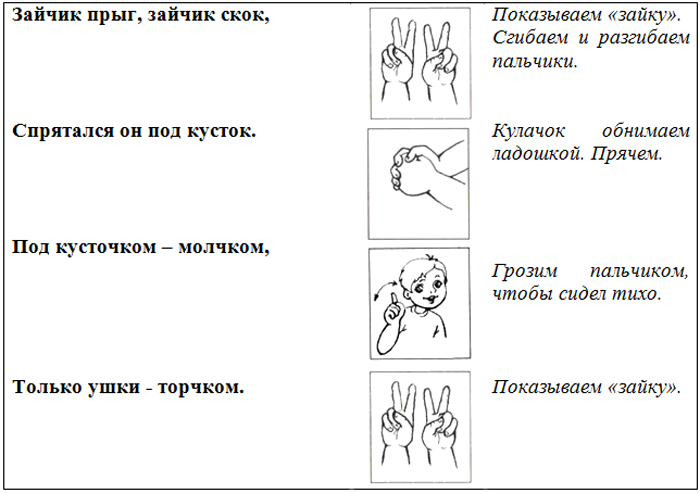 V. Закрепление пространственных представлений (в форме пальчиковой игры).Руку вправо, в кулачок,Разожмём и на бочок.Руку влево, в кулачок,Разожмём и на бочок.Руки вверх, в кулачок,Разожмём и на бочок.Руки вниз, в кулачок,Разожмём и на бочок.Завершается игра – (руки перед грудью – движение «моторчик»)За дело браться нам пора. (сжимание – разжимание пальцев)VI. Посадка перед началом работыСели прямо, ноги вместеПод наклон возьмем тетрадь.Левая рука на месте,Правая рука на месте,Можно начинать писать.– Возьми в руку карандаш и поставь его на точку, которую я тебе нарисовала заранее. От этой точки начнем рисунок. Слушай внимательно и выполняй задание.VII. Диктант.Схематическое изображение зайца.Проведи линию на1 клетку вправо, 3 клетки вниз, 3 клетки вправо, 2 клетки вниз, 2 клетки влево, 2 клетки вниз,3 клетки вправо, 3 клетки вниз, 1 клетка влево, 1 клетка вверх, 1 клетка влево, 2 клетки вниз,1 клетка вправо, 2 клетки вниз, 2 клетки вправо, 1 клетка вниз, 6 клеток влево, 1 клетка вверх,1 клетка влево, 1 клетка вверх, 1 клетка вправо, 12 клеток вверх.VIII. ФизкультминуткаЗайка сильно потянулся, руки в стороны развел,Раз - нагнулся, два - нагнулся,Ничего он не нашел.Чтобы яблочко достать, нужно на носочки встать.IX. Дорисовка– Посмотри, получился ли у тебя заяц?- Как ты догадался, что получился заяц?- По-моему, у него не хватает некоторых деталей. Как ты думаешь каких?Дорисуй глаза, нос, рот.- Посмотрите, какой заяц у тебя получился. Давай дорисуем ему полянку (лес и т.д)